UJI ANTIMIKROBA EKSTRAK ETANOL DAUN UBI (Manihot esculenta Crantz) TERHADAP Staphylococcus aureus, Pseudomonas aeruginosa, DAN Candida albicansSKRIPSIOLEH :NINING SERUNINPM. 152114136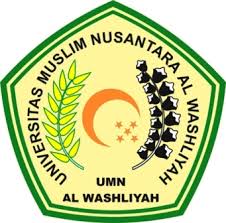 PROGRAM STUDI SARJANA FARMASIFAKULTAS FARMASIUNIVERSITAS MUSLIM NUSANTARA AL-WASHLIYAHMEDAN2019UJI ANTIMIKROBA EKSTRAK ETANOL DAUN UBI (Manihot esculenta Crantz) TERHADAP Staphylococcus aureus, Pseudomonas aeruginosa, DAN Candida albicansSKRIPSIDiajukan untuk memenuhi syarat-syarat memperoleh gelar Sarjana Farmasi pada Fakultas Farmasi Universitas Muslim Nusantara Al-washliyah MedanOLEH :NINING SERUNINPM. 152114136PROGRAM STUDI SARJANA FARMASIFAKULTAS FARMASIUNIVERSITAS MUSLIM NUSANTARA AL-WASHLIYAHMEDAN2019UJI ANTIMIKROBA EKSTRAK ETANOL DAUN UBI (Manihot esculenta Crantz) TERHADAP Staphylococcus aureus, Pseudomonas aeruginosa, DAN Candida albicansSKRIPSIDiajukan untuk memenuhi syarat-syarat memperoleh gelar Sarjana Farmasi pada Fakultas Farmasi Universitas Muslim Nusantara Al-washliyah MedanOLEH :NINING SERUNINPM. 152114136PROGRAM STUDI SARJANA FARMASIFAKULTAS FARMASIUNIVERSITAS MUSLIM NUSANTARA AL-WASHLIYAHMEDAN2019UJI ANTIMIKROBA EKSTRAK ETANOL DAUN UBI (Manihot esculenta Crantz) TERHADAP Staphylococcus aureus, Pseudomonas aeruginosa, DAN Candida albicansNINING SERUNINPM. 152114136ABSTRAKPengendalian mikroba penting dilakukan untuk mencegah penyebaran penyakit dan infeksi, diantaranya dengan terapi antibiotik akan tetapi, penggunaan antibiotik dengan dosis dan waktu terapi tidak tepat dapat menimbulkan resistensi mikroba. Salah satu tanaman yang memiliki manfaat dengan kandungan gizi yang tinggi yaitu daun ubi. Daun ubi mengandung senyawa metabolit sekunder yang dapat digunakan sebagai antimikroba.Penelitian ini bertujuan untuk mengetahui bioaktivitas antimikroba dari ekstrak etanol daun ubi terhadap Staphylococcus aureus, Pseudomonas aeruginosa, dan Candida albicans.Tahapan penelitian meliputi pembuatan ekstrak etanol daun ubi menggunakan metode perkolasi, skrining fitokimia, dan menguji aktivitas ekstrak etanol daun ubiterhadap Staphylococcus aureus, Pseudomonas aeruginosa, dan Candida albicans dengan konsentrasi 500 mg/ml, 400 mg/ml, 300 mg/ml, 200 mg/ml, 100 mg/ml, 50 mg/ml, 25 mg/ml, 12,5 mg/ml, 6,25 mg/ml, 3,125 mg/ml, 1,56 mg/ml. Data diperoleh dari pengukuran diameter zona hambat dianalisis secara statistik menggunakan metode ANOVA, kemudian dilanjutkan ujiDuncan.Hasil penelitianmenunjukan bahwa ekstrak etanol daun ubi megandung senyawa metabolit sekunder golongan alkaloid, flavonoid, saponin, tanin, glikosida dan steroid/triterpenoid yang memiliki aktivitas sebagai antimikroba. Hasil penelitian uji antimikroba nilai KHM pada ekstrak etanol daun ubi terhadap Staphylococcus aureus pada konsentrasi 25 mg/ml dengan diameter daerah hambat sebesar 11,16 mm,Pseudomonas aeruginosa pada konsentrasi 50 mg/ml dengan diameter daerah hambat sebesar 7,66 mm, dan pada Candida albicans dengan konsentrasi 300 mg/ml dengan diameter daerah hambat sebesar 13,33 mm.Hasil analisis uji Duncan pada Staphylococcus aureus menunjukkan perbedaan bermakna pada konsentrasi 500 mg/ml, 400 mg/ml, dan 300 mg/ml, sedangkan pada Pseudomonas aeruginosa, dan Candida albicans tidak menunjukkan perbedaan bermakna pada konsentrasi tersebut. Dapat disimpulkan bahwa ekstrak etanol daun ubi memiliki aktivitas yang lebih baik dalam menghambat pertumbuhan bakteri Staphylococcus aureus.Kata Kunci : ekstrak etanol, daun ubi, antimikroba,Staphylococcus aureus, Pseudomonas aeruginosa,Candida albicans.KATA PENGANTAR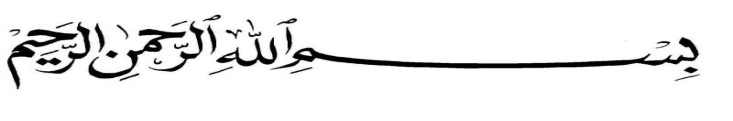 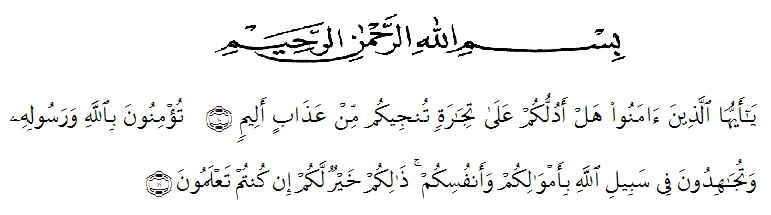 Artinya : “Hai orang-orang yang beriman, sukakah kamu aku tunjukkan suatu perniagaan yang dapat menyelamatkanmu dari azab yang pedih?”(yaitu) kamu beriman kepada Allah dan Rasul-Nya dan berjihad di jalan Allah dengan harta dan jiwamu. Itulah yang lebih baik bagimu, jika kamu mengetahui” (Qs As-saff ayat 10-11).Segala puji dan syukur penulis ucapkan kepada Tuhan Yang Maha Esa atas rahmat dan karunia-Nya sehingga penulis dapat melaksanakan penelitian dan menyelesaikan skripsi ini dengan judul “UJI ANTIMIKROBA EKSTRAK ETANOL DAUN UBI (Manihot esculenta Crantz) TERHADAP Staphylococcus aureus, Pseudomonas aeruginosa, DAN Candida albicans”.Pada kesempatan ini penulis mengucapkan terima kasih yang sebesar-besarnya kepada kedua orang tua Ayah terkasih Sukardi dan Ibu tercinta Nunung Suherni, kakak dan adik-adik yang selalu memberikan kasih sayang yang luar biasa dan dukungan moril maupun material, serta doa yang tiada hentinya kepada penulis selama ini. Tiada apapun di dunia ini yang dapat membalas kebaikan dan kasih sayang yang telah kalian berikan. Kalian adalah inspirasi dan semangatku.Penulis juga menyampaikan terima kasih yang sebesar-besarnya kepada Ibu Debi Meilani, S.Si., M.Si., Apt selaku pembimbing I, Ibu Melati Yulia Kusumastuti, S.Farm., M.Sc selaku pembimbing II dan Ibu Dr. Cut Fatimah, M.Si., Apt yang telah memberi banyak masukan, saran dan bimbingan selama penelitian sehingga selesainya skripsi ini.Pada kesempatan ini penulis juga mengucapkan terima kasih yang sebesar-besarnya kepada : Bapak H. Hardi Mulyono Surbakti, SE., M.AP selaku Rektor Universitas Muslim Nusantara (UMN) Al-Washliyah.Ibu Minda Sari Lubis, S.Farm., M.Si., Apt selaku Plt. Dekan Fakultas Farmasi Universitas Muslim Nusantara (UMN) Al-Washliyah.Ibu Debi Meilani, S.Si., M.Si., Apt selaku Wakil Dekan I dan Ibu Melati Yulia Kusumastuti, S.Farm, M.Sc selaku Wakil Dekan II. Ibu Rafita Yuniarti, S.Si., M.Kes., Apt selaku Kepala Laboratorium terpadu Universitas Muslim Nusantara (UMN) Al-Washliyah yang telah memberikan izin kepada penulis untuk menggunakan fasilitas laboratorium.Bapak/Ibu staf pengajar Fakultas Farmasi Program Studi Farmasi Universitas Muslim Nusantara Al-Washliyah Medan yang telah mendidik dan membina penulis hingga dapat menyelesaikan pendidikan.Sahabat-sahabat tersayang yang setia menemani cerita suka dan duka selama penelitian, Faisal Amin Tanjung, Lika Audia Hsb, Nadya Iwani Putri, Roni Hartama Sinaga, Fahmi Harlan, dan teman-teman seperjuangan stambuk 2015 lainnya, terima kasih untuk semangat dan perhatian yang telah diberikan selama penyusunan skripsi ini.Penulis menyadari bahwa skripsi ini masih jauh dari kesempurnaan, oleh karena itu dengan segala kerendahan hati, penulis menerima kritik dan saran yang bersifat membangun demi kesempurnaan skripsi ini. Akhir kata penulis berharap semoga skripsi ini dapat bermanfaat bagi ilmu pengetahuan khususnya di bidang Farmasi.Medan,    Juli 2019PenulisNining Seruni DAFTAR ISI	HalamanAbstrak			i	Kata Pengantar		iiiDaftar Isi 			viDaftar Gambar		xiDaftar Tabel		xiiDaftar Lampiran		xiiBab I	Pendahuluan		1Latar Belakang		1Perumusan Masalah		3Hipotesis		4Tujuan Penelitian		4Manfaat Penelitian		5Bab II Tinjauan Pustaka		6Uraian Tumbuhan		6Morfologi tumbuhan		6Sistematika tumbuhan		6Nama daerah		7Kandungan senyawa kimia		7Khasiat tumbuhan		7Simplisia		8	Ekstraksi		8Metode ekstraksi		9Metabolit Sekunder		10Alkaloid 		10Flavonoid 		11Tanin		11Saponin		12Glikosida		13Steroid/triterpenoid		132.5 Sterilisasi		142.6 Antimikroba		142.7 Bakteri		162.7.1 Morfologi bakteri		182.7.2 Uraian bakteri.		1902.8 Jamur		212.8.1 Uraian jamur		222.9 Media Pertumbuhan Mikroba		23	2.9.1 Fase pertumbuhan mikroba		252.9.2 Metode inokulasi		262.9.3 Uji aktivitas antimikroba		26Bab III Metode Penelitian		29Metode Penelitian		29Waktu dan Tempat		293.3 Alat-alat Penelitian		293.4 Bahan-bahan Penelitian		293.5 Penyiapan Bahan Tumbuhan		303.5.1 Identifikasi sampel		303.5.2 Pengumpulan sampel...................................................		  30	3.5.3 Pengolahan sampel		303.6 Pemeriksaan Karakteristik Simplisia		30	Pemeriksaan makroskopik		31Pemeriksaan mikroskopik		31Penetapan kadar air		31Penetapan kadar sari larut dalam etanol		32Penetapan kadar sari larut dalam air		32Penetapan kadar abu total		33Penetapan kadar abu tidak larut asam		333.7 Pembuatan Ekstrak Etanol Daun Ubi		343.8 Pembuatan Larutan Pereaksi		353.8.1 Larutan pereaksi Bouchardat		353.8.2 Larutan pereaksi Dragendorff		353.8.3 Larutan pereaksi Mayer		353.8.4 Larutan pereaksi Molish		353.8.5 Larutan pereaksi asam klorida 2N		353.8.6 Larutan pereaksi asam sulfat 2N		353.8.7 Larutan pereaksi natrium hidroksida 2N		363.8.8 Larutan pereaksi Lieberman-Bouchardat		363.8.9 Larutan pereaksi besi (III) klorida  1 %		363.8.10 Larutan pereaksi timbal (II) asetat 0,4 M		363.9 Skrining Fitokimia		363.9.1 Pemeriksaan alkaloid		36	3.9.2 Pemeriksaan flavonoid		373.9.3 Pemeriksaan saponin		373.9.4 Pemeriksaan tanin		383.9.5 Pemeriksaan steroid/triterpenoid		383.9.6 Pemeriksaan glikosida		383.10 Sterilisasi Alat dan Bahan		383.11 Pembuatan Media		39 3.11.1 Media nutrient agar (NA)		393.11.2 Pembuatan Agar Miring		393.11.3 Media muller hinton agar (MHA)		403.11.4 Media potato dextrosa agar (PDA)		403.11.5 Pembuatan larutan NaCl 0,9%		413.11.6 Pembuatan suspensi standart Mc. Farland		413.12 Pembiakan Mikroba		423.12.1 Pembuatan stok kultur bakteri		423.12.2 Pembuatan inokulum bakteri		423.12.3 Identifikasi bakteri dan jamur		423.13 Pembuatan Larutan Ekstrak Etanol Daun Ubi		433.14 Uji Aktivitas Antimikroba Dengan Metode Difusi Agar		43Bab IV Hasil dan Pembahasan		454.1 Hasil Identifikasi Tumbuhan		454.2 Hasil Pemeriksaan Karakterisasi Simplisia		454.3 Hasil Skrining Fitokimia		464.4 Hasil Pembuatan Ekstrak Etanol Daun Ubi		484.5 Identifikasi Mikroba		484.6 Hasil Uji Antimikroba Ekstrak Etanol Daun Ubi		50Bab V Kesimpulan dan Saran		57Kesimpulan		57Saran 		57Daftar Pustaka		58Lampiran	DAFTAR GAMBAR	HalamanGambar 2.1	 	Tanaman Daun Ubi		7Gambar 2.2	 	 	Struktur Alkaloid		10	Gambar 2.3		Struktur Flavonoid		11Gambar 2.4   	Struktur Tanin		12Gambar 2.5		Struktur Saponin		12Gambar 2.6   	Struktur Glikosida		13Gambar 2.7   	Struktur Steroid/Triterpenoid		14Gambar 2.8  	Bentuk-Bentuk Bakteri Basil		18Gambar 2.9  	Bentuk-Bentuk Bakteri Kokus		19Gambar 2.10	Bentuk-Bentuk Bakteri Spiral		19Gambar 2.11	Bakteri Staphylococcus aureus		20Gambar 2.12		Bakteri Pseudomonas aureginosa		21Gambar 2.13	Jamur Candida albicans		22Gambar 4.1	  	Hasil Pengamatan Makroskopik Mikroba Uji		49Gambar 4.2	  	Hasil Pengamatan Mikroskopik Mikroba Uji		50	DAFTAR TABEL	HalamanTabel 4.1	Hasil Karakterisasi Serbuk Simplisia Daun Ubi		45Tabel 4.2	Hasil Skrining Fitokimia		46	Tabel 4.3 	Hasil Uji Antimikroba Ekstrak Etanol Daun Ubi		51Tabel 4.4	Hasil Uji Antimikroba Ekstrak Etanol Daun Ubi Dengan Membandingkan Tiap Mikroba 		53	LAMPIRAN	HalamanLampiran 1	Surat Hasil Identifikasi Sampel Daun Ubi		61Lampiran 2	Tumbuhan Daun Ubi (Manihot esculenta Crantz)		62	Lampiran 3	Serbuk Simplisia dan Ekstrak EtanolDaun Ubi		63Lampiran 4	Makroskopik dan mikroskopik daun ubi		64Lampiran 5	Perhitungan Karakterisasi		66Lampiran 6	Hasil skrining fitokimia daun ubi		71Lampiran 7	Bagan alir pembuatan serbuk simplisia daun ubi		72Lampiran 8	Bagan Alir Pembuatan Ekstrak Etanol Daun Ubi dengan Metode Perkolasi		73Lampiran 9	Bagan Alir Pengujian Antimikroba		74Lampiran 10	Rangkaian alat azeotrop, mikropipet dann Rotary evaporator		75Lampiran 11	Hasil Uji Aktivitas Antimikroba Ekstrak etanol Daun Ubi (Manihot esculenta Crantz) Terhadap Staphylococcus aureus, Pseudomonas aeruginosa, dan Candida albicans		76Lampiran 12 Hasil ANOVA dan Uji Duncan per Konsentrasi...........................................................................		79Lampiran 13 Hasil ANOVA dan Uji Duncan per Mikroba.......................		84		